Vocabulary: Building Pangaea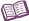 VocabularyContinental drift – the theory that the continents are moving very slowly.Alfred Wegener proposed continental drift in 1915.Wegener found evidence that the continents were once joined together in a giant supercontinent he called Pangaea. His theory states that, when Pangaea broke up, the continents slowly drifted to their current positions.Fossil – the remains, traces, or imprint of an ancient living thing preserved in rock.Fossils can be bones, shells, impressions, or even footprints.Glacier – a large, slowly moving body of snow and ice.Ice age – a time when Earth was very cold and large areas were covered by glaciers.Landmass – a large, unbroken area of land.Pangaea – an ancient supercontinent that scientists believe existed from about 200 to 300 million years ago. Supercontinent – a single landmass that includes two or more continents.